      Jídelníček	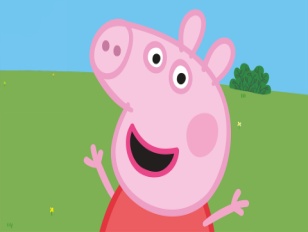 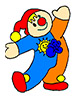 15. týden od 8. 4. – 12. 4. 2024KAŽDODENNĚ PO CELÝ DEN: ovocný čaj, voda s citrónem, ovocná šťáva                                                        (nápoje nejsou slazeny cukrem)                                                                                      				Vedoucí kuchařka :	Iveta Doskočilová		Vedoucí jídelny     :     Tereza DohnalováSVAČINAOBĚDSVAČINAalergenyPONDĚLÍChléb, pomazánka z olejovek, jablkoHovězí vývar s pohankouHrachová kaše, vepřové maso, kyselá okurkaHouska, zeleninová pomazánka, paprika1,3,4,7,9ÚTERÝMusli, bílý jogurt, ovoceKrupicová polévka se zeleninou a vejciHovězí španělský ptáček, rýžeSlunečnicový chléb, avokádová pomazánka, jablko1,3,7,9,10STŘEDAChléb, pomazánka z pečeného masa, ředkevSelská polévkaPečené kuřecí paličky, bramborová kaše, kompotMakovka, banán1,3,7,9ČTVRTEKChléb, máslo, plátkový sýr, rajče, kakaoSlepičí vývar s nudlemiKrůtí maso na smetaně, těstovinyCelozrnný rohlík, tvarohová pomazánka s pažitkou, hruška1,3,7,9PÁTEKChléb, vaječná pomazánka, okurkaCibulová polévka s opečeným chlebemKuskus se zeleninou, sýrSýrová bulka, jablko1,3,7,9